COVID-19 : DISTRIBUTEURS ET FONTAINES à EAU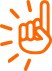 Il n’est pas autorisé de se regrouper dans les espaces communs. Je me lave les mains AVANT utilisation de la fontaine à eau / distributeur.Manipulation des boutonsJ’utilise des moyens alternatifs pour appuyer sur les boutons, par exemple: stylet, badge, stylo…Fontaines à eauJ’utilise mon verre ou un gobelet jetable pour me servir de l’eau.Je ne touche jamais le bec verseur d’eau avec le bord de mon verre ou de mon gobelet.Je nettoie les parties touchées à l’aide de produit désinfectant mis à ma disposition.Une fois que je me suis servi je ne reste pas devant le distributeurJe me lave les mains APRES utilisation de la fontaine à eau / distributeur.DésinfectionLa désinfection de l’équipement est effectuée par notre prestataire chaque jour.